Meinung ungeschminkt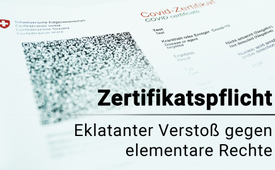 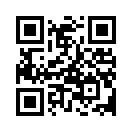 Zertifikatspflicht: Eklatanter Verstoß gegen elementare RechteMeinung ungeschminkt. Heute mit dem Aargauer SVP-Nationalrat Andreas Glarner, der die schweizweite Einführung der Zertifikatspflicht als eklatanten Verstoß gegen elementare Bürgerrechte bezeichnet. Der Beitrag ist am 24. September 2021 als aktueller Freitags-Kommentar „BRISANT“ des Magazins „Schweizerzeit“ erschienen.Meinung ungeschminkt. Heute mit dem Aargauer SVP-Nationalrat Andreas Glarner, der die schweizweite Einführung der Zertifikatspflicht als eklatanten Verstoß gegen elementare Bürgerrechte bezeichnet. Der Beitrag ist am 24. September 2021 als aktueller Freitags-Kommentar „BRISANT“ der „Schweizerzeit“ erschienen. Die „Schweizerzeit“ ist ein Magazin für Unabhängigkeit, Föderalismus und Freiheit.
Eklatanter Verstoß gegen elementare Rechte
                      von Nationalrat Andreas Glarner
„Wahrscheinlich war sich der Bundesrat nicht so recht bewusst, was er mit der Einführung der Zertifikatspflicht im Inland auslöst. Allzu verlockend erschien ihm die Vorstellung, die Ungeimpften so zu drangsalieren, dass sie sich so elegant zur Impfung zwingen lassen. 
Die Einführung der Zertifikatspflicht ist ein Impfzwang – indirekt zwar – aber faktisch eben doch. Im Glauben, die meisten Geimpften hinter sich zu haben, verstieg sich der Bundesrat zu dieser Ungeheuerlichkeit. Hätte man vor Jahresfrist behauptet, dass in der freien, demokratischen Schweiz so etwas jemals passieren könnte, wäre man ausgelacht worden. Doch nun ist dieser faktische Impfzwang Tatsache. Der Bundesrat bedachte wohl nicht, wen dies alles treffen würde. Doch jetzt melden sich Studierende, welche nicht mehr an die Uni dürfen – außer sie lassen sich impfen oder alle paar Tage testen. Müssen sich nun wirklich junge Menschen faktisch dem Impfzwang unterziehen, obwohl sie absolut gesund sind und eine allfällige Erkrankung mit weit über 99 Prozent völlig unbeschadet überstehen würden?“ 
Drangsalierung der Malocher 
„Wie sollen denn ungeimpfte Bauarbeiter, Lastwagenchauffeure und Monteure ihr morgendliches Pausenbrot einnehmen – wie sollen sie sich über Mittag verpflegen? Jedes Mal testen? Und dann noch dafür bezahlen? Daran haben die hochwohllöblichen Herren in ihren holzgetäferten Büros wohl nicht gedacht. Ich sage Ihnen eines in aller Deutlichkeit: Wenn dann unsere LKW- Chauffeure mal auf die Idee eines Proteststreiks kommen, dann fehlt nicht bloß das WC-Papier im Laden ... Tragen wir auch Sorge zu den Leuten, welche tagtäglich für uns auf der Straße sind, im Graben oder auf der Baustelle für uns schwer arbeiten und uns die Geräte installieren oder reparieren. Das Argument, man könne sich ja testen lassen, verfängt nicht. Sollen diese Leute wirklich zwei- bis dreimal pro Woche mehrere Stunden an völlig überforderten Testzentren anstehen? Müsste – wenn schon – nicht viel eher im öffentlichen Verkehr die Zertifikatspflicht eingeführt werden? Nirgendwo sonst erkenne ich mehr Leute auf engstem Raum zusammengepfercht als dort! Der Zürcher Alt-Regierungsrat Christian Huber hat es gut zusammengefasst: ‚Man darf zwar im völlig überfüllten Tram in den Zoo fahren – selbstverständlich ohne jegliche Kontrollmaßnahme – im Zoo braucht es dann aber ein Zertifikat, um draußen zu spazieren …‘ “ 
Freiheit der Bürger als oberstes Gebot                                                                                           „Es ist legitim, sich impfen zu lassen – auch ich habe es getan! Aber ebenso erlaubt ist, es nicht zu tun. Es darf keinen indirekten und schon gar keinen direkten Impfzwang geben! Und genau deshalb ist diese unsinnige Zertifikatspflicht umgehend abzuschaffen. Sie bringt nichts und spaltet die Gesellschaft. 
Gemäß Auffassung des Bundesrats müssen nun die Geschützten offenbar vor den Ungeschützten geschützt werden, indem man die Ungeschützten zwingt, den Schutz zu benützen, der die Geschützten gar nicht schützt ...
Eines garantiere ich Ihnen und dafür lasse ich mich belangen: Mit dieser Impfung bringen wir den Käfer nicht weg! Das zeigt uns Impfweltmeister Israel: Dieses Land ist jetzt faktisch Hochrisikogebiet ... Die Impfdurchbrüche finden jetzt gemäß der angesehenen Zeitschrift ‚Science‘ zu sechzig Prozent bei den Geimpften statt! Es brodelt im Volk – und wir erleben gerade ein Aufschaukeln der Situation, welches echt gestoppt werden muss – sonst kommt es nicht gut!“
Wenn Sie derselben Meinung sind wie Andreas Glarner, dann stimmen Sie am 28. November NEIN zu den gefährlichen Verschärfungen des Covid-Gesetzes!von brmQuellen:„Brisant“ Der aktuelle Freitags-Kommentar des Magazins „Schweizerzeit“:
https://schweizerzeit.ch/wp-content/uploads/sites/7/2021/09/brisant-24.09.21.pdf
Artikel auf der Webseite des Magazins „Schweizerzeit“:
https://schweizerzeit.ch/eklatanter-verstoss-gegen-elementare-rechte/Verweis:Covid-Zertifikat: Ist eine Spaltung der Gesellschaft zu rechtfertigen?
www.kla.tv/19983Wenn Sie derselben Meinung sind wie Andreas Glarner, dann stimmen Sie am 28. November NEIN zu den gefährlichen Verschärfungen des Covid-Gesetzes! 

Mehr dazu unter
https://covidgesetz-nein.ch/Das könnte Sie auch interessieren:#Coronavirus - Covid-19 - www.kla.tv/Coronavirus

#Impfen - – ja oder nein? Fakten & Hintergründe ... - www.kla.tv/Impfen

#CH-Politik - www.kla.tv/CH-Politik

#Politik - www.kla.tv/Politik

#SchweizerVolksabstimmungen - www.kla.tv/SchweizerVolksabstimmungen

#MeinungUngeschminkt - ungeschminkt - www.kla.tv/MeinungUngeschminktKlagemauer TV - Die anderen Nachrichten ... frei - unabhängig - unzensiert ...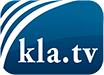 was die Medien nicht verschweigen sollten ...wenig Gehörtes vom Volk, für das Volk ...tägliche News ab 19:45 Uhr auf www.kla.tvDranbleiben lohnt sich !Kostenloses Abonnement mit wöchentlichen News
per E-Mail erhalten Sie unter: www.kla.tv/aboSicherheitshinweis:Gegenstimmen werden leider immer weiter zensiert und unterdrückt. Solange wir nicht gemäß den Interessen und Ideologien des Westens berichten, müssen wir jederzeit damit rechnen, dass Vorwände gesucht werden, um Klagemauer.tv zu sperren oder zu schaden.Vernetzen Sie sich darum heute noch internetunabhängig!
Klicken Sie hier: www.kla.tv/vernetzungLizenz:             Creative Commons-Lizenz mit Namensnennung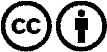 Verbreitung und Wiederaufbereitung ist mit Namensnennung erwünscht! Das Material darf jedoch nicht aus dem Kontext gerissen präsentiert werden.
Mit öffentlichen Geldern(GEZ, Serafe, ...) finanzierte Institutionen ist die Verwendung ohne Rückfrage untersagt.Verstöße können strafrechtlich verfolgt werden.